17 марта в Анапском сельскохозяйственном техникуме среди студентов 1-х курсов был проведен квест на тему «Межрелигиозные и межнациональные отношения». Ребята посещали различные станции, на которых с интересом выполняли задания, показывая свои знания в области мировых религий: Православия, Ислама и Буддизма и межнациональных отношений.По результатам подсчета баллов заработанных командами:1 место заняла команда группы 12 Б – Строительство и эксплуатация зданий и сооружений.2 место - заняла команда группы 12 А «Строительство и эксплуатация зданий и сооружений» и 12 Л – «Садово-парковое и ландшафтное строительство».3 место – заняла команда группы 12 БПл «Экономика и бухгалтерский отчет»4 место - заняла команда группы 12 СП 1 «Строительство и эксплуатация зданий и сооружений» 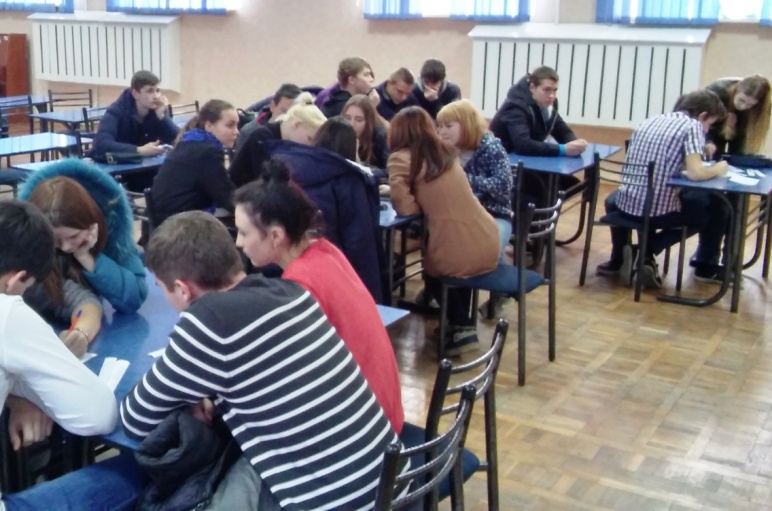 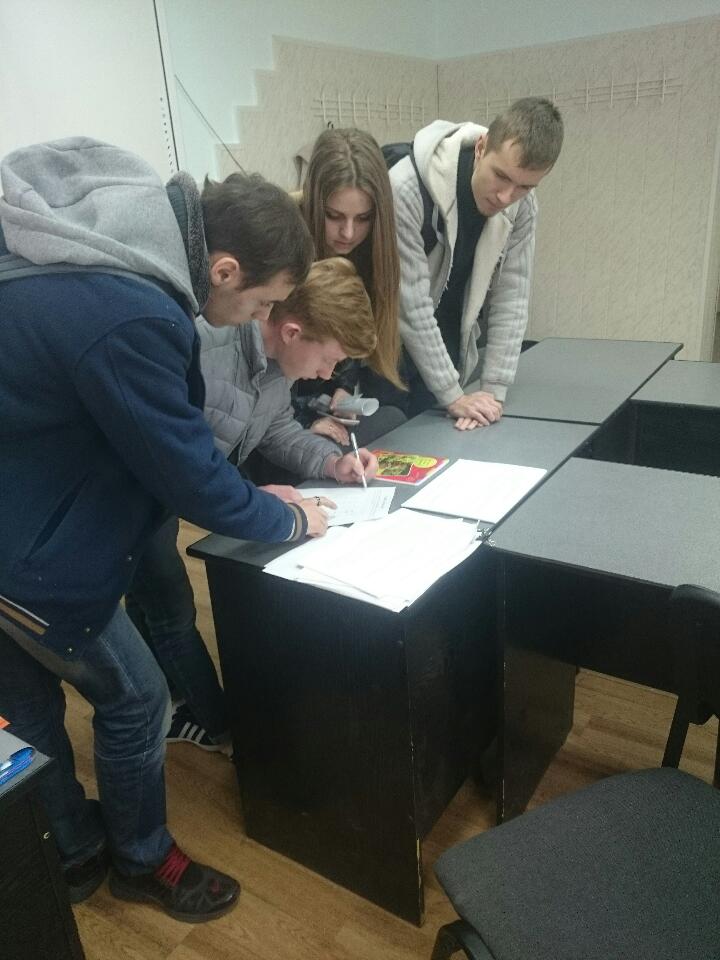 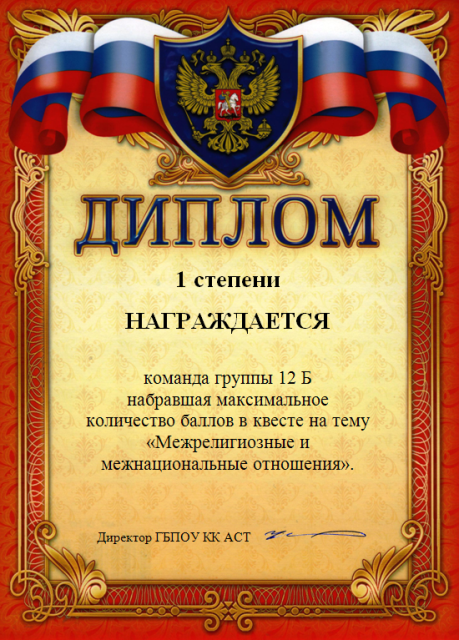 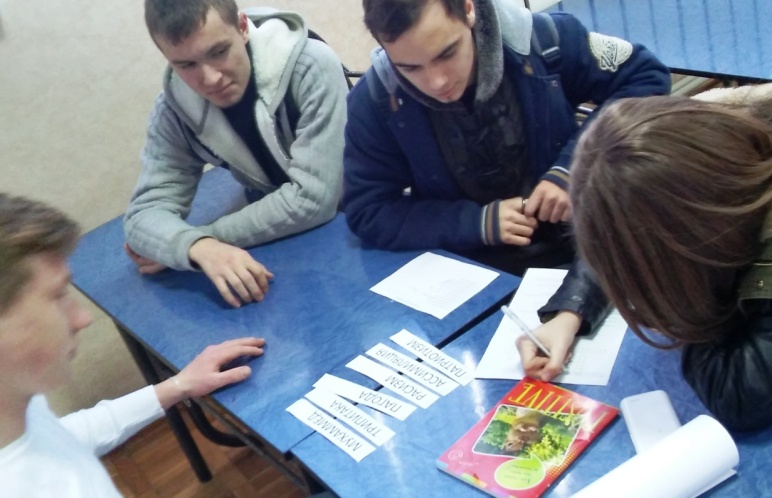 